國立臺灣藝術大學教師全英語線上培訓成果報告基本資料 培訓回饋 ※表格不敷使用請自行增列。.申請教師簽名：                          叁、培訓合格證書 肆、報名費單據姓名職稱電子郵箱任職系所填寫日期　　　年　　日　　月　　　年　　日　　月　　　年　　日　　月一、您對培訓課程得到的收穫。一、您對培訓課程得到的收穫。提升個人雙語授課能力□非常沒幫助　□沒幫助　□普通　□有幫助　□非常有幫助提升個人英文能力□非常沒幫助　□沒幫助　□普通　□有幫助　□非常有幫助提升個人跨文化溝通能力□非常沒幫助　□沒幫助　□普通　□有幫助　□非常有幫助其他（請描述）二、培訓課程對於未來開設EMI課程助益二、培訓課程對於未來開設EMI課程助益教學概念、用語、方法及互動技巧□非常沒幫助　□沒幫助　□普通　□有幫助　□非常有幫助EMI 教學計畫製作□非常沒幫助　□沒幫助　□普通　□有幫助　□非常有幫助組織EMI 教學活動□非常沒幫助　□沒幫助　□普通　□有幫助　□非常有幫助EMI課程教學目標、內容、方法與評量連貫□非常沒幫助　□沒幫助　□普通　□有幫助　□非常有幫助其他（請描述）三、請問您是否有初步開課規劃？若有，請簡要敘述。三、請問您是否有初步開課規劃？若有，請簡要敘述。四、其他建議事項四、其他建議事項教師線上培訓課程合格證書請貼上您的培訓合格證書：(範例)(Self-Access)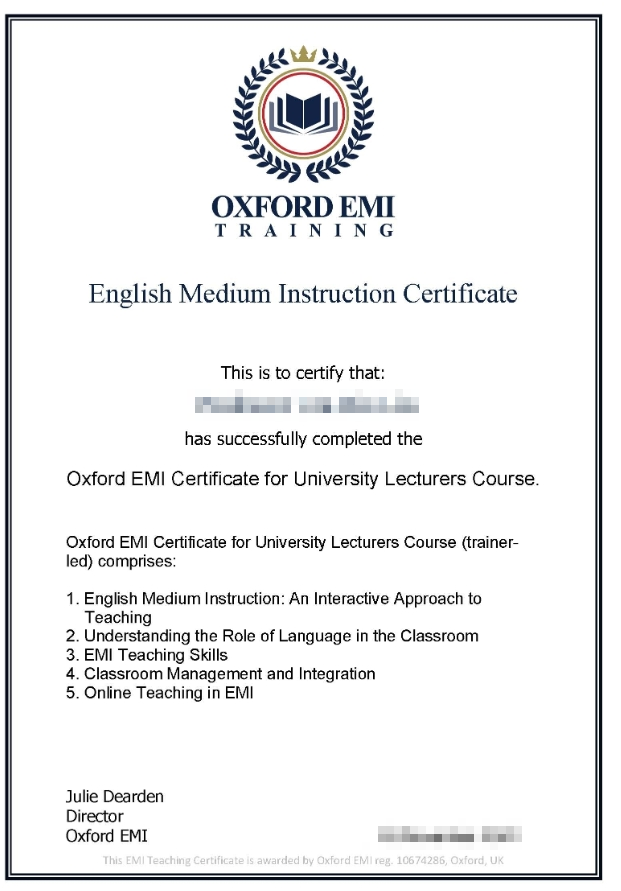 報名費單據信用卡刷卡證明申請人是否為持卡人：□是。　□否，請敘明持卡人與申請人關係為：＿＿＿＿＿＿＿＿。